                                                                                                                                                 CLIENT DATA SHEET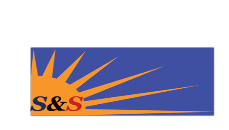 Tax Year ____________   Filing status- circle that apply:       SINGLE           HOH             MFJ                 MFS              QW           Prior Year Status ________________   HOH check number that applies - 1. Never married 2. Divorced 3. Separated 4. Spouse deceased 5. Married but live apart from spouse last six months of the year. Taxpayer Name: _______________________________________________________________     SSN/ITIN NO: ______________________________ Date of Birth: ___________________ Spouse's Name:______________________________________________ (Sp) SSN/ITIN: ___________________________ (Sp) Date of Birth:___ ______________ Address ___________________________________________________ City _________________________________  State __________ Zip __________________ Home Phone: ________-________________________ Taxpayer (Cell) __________-_____________________Spouse(Cell): __________-_____________________ Taxpayer email: ____________________________________________________     Spouse email: _____________________________________________________ Taxpayer Occupation: ___________________________________________              Spouse's Occupation:______________________________________________  Can you be claimed as a dependent on someone else's taxes? ____YES ____NO                                  Do you have any dependents? ____YES  ____NO Name: __________________________________ DOB: ______________ Relationship: __________ SSN: _________________ Month lived in____  Dep .care ______ Name: __________________________________ DOB: ______________ Relationship: __________ SSN: _________________ Month lived in____  Dep .care ______  Name: __________________________________ DOB: ______________ Relationship: __________ SSN: _________________ Month lived in____  Dep .care ______ Name: __________________________________ DOB: ______________ Relationship: __________ SSN: _________________ Month lived in____  Dep .care ______ Name: __________________________________ DOB: ______________ Relationship: __________ SSN: _________________ Month lived in____  Dep .care ______ CHILD Care Provider’s name:______________________________________________________ SSN/EIN: ____________________________   Provider’s Address:____ ___________________________________________________ Amount: $_____________ If more than one, Provider’s name:_________________________________________________ SSN/EIN: ____________________________   Provider’s Address:____ ___________________________________________________ Amount: $_____________# Did you or your dependent has any education expenses? Yes____ No_____. Did you or your dependent receive 1098TForm? Yes____ No _____. If yes, how many     prior   years’ American opportunity credit or Hope scholarship had been claimed________? Did you have student loan interest? Yes ______ No _______. # Are you a homeowner? ____YES ____NO. # Real Estate Taxes? $_____________  #Mortgage interest $_____________ # M. Insurance premium _____________                         # Did you claim First time home buyer credit at year 2008? yes____ No____. Did you purchase or sell a home that used as a principle residence? If yes, please provide   closing documentation.  # Did you have any Rental income? If yes, how much $_____________.      # Any personal Property Taxes? (Ex. Vehicle taxes) $ _____________ #Any Interest income (Form 1099-INT)? Yes______ No_______.  # Did you receive Alimony? Yes _____ No ______.  Did you have cancellation of debt? Yes_____ No______. # Did you have any Medical and/or Dental expenses? $____________ # Tax preparation fee $_________ # Moving expenses $ _________. #Did you have any cash or non-cash contributions to charity? ____YES ____NO if yes, cash ___________ non cash ___________. # Did you contribute to an IRA? _____YES______NO.  # Did you have any 1099-Retirement Distributions? ____YES ____NO # Did you have any self-employment income? ____YES ____NO, If yes Schedule C data sheet required # Did you sell any stocks or bonds? ____YES ____NO. # Did you have any Social Security income? ____YES ____NO   # Did you itemize prior year? YES ____NO _____ If yes, Need to report your prior year state refund (Form1099-G)? $ ___________. # Did you or your spouse has any unemployment income (From1099G) Yes______ No_____. Did you or your spouse have any IRS debt? Yes_____ No_____. If yes,  may cause Tax refund reduced or delay. # Did you receive any income not shown in this organizer? If so, Please list ______________________________________________________________________ Would you like your refund deposited into your bank account? Yes_____ No_____. Bank name _______________________________________________________  Routing number_______________________ Account number_______________________________________________ Checking____ or Savings____. I declare under penalty of perjury, under the laws of the IRS, that all statements contained in this organizer and accompanying documents is true and correct. I would like my taxes prepared according to the information I supplied above. I agree to pay a $20 fee at the time of service, once my data has been entered, if   I decide not to have my Tax Return prepared by S&S Taxpro Service.  Taxpayer Signature _____________________________________________ Date____________  Spouse Signature ____________________________________________Date____________